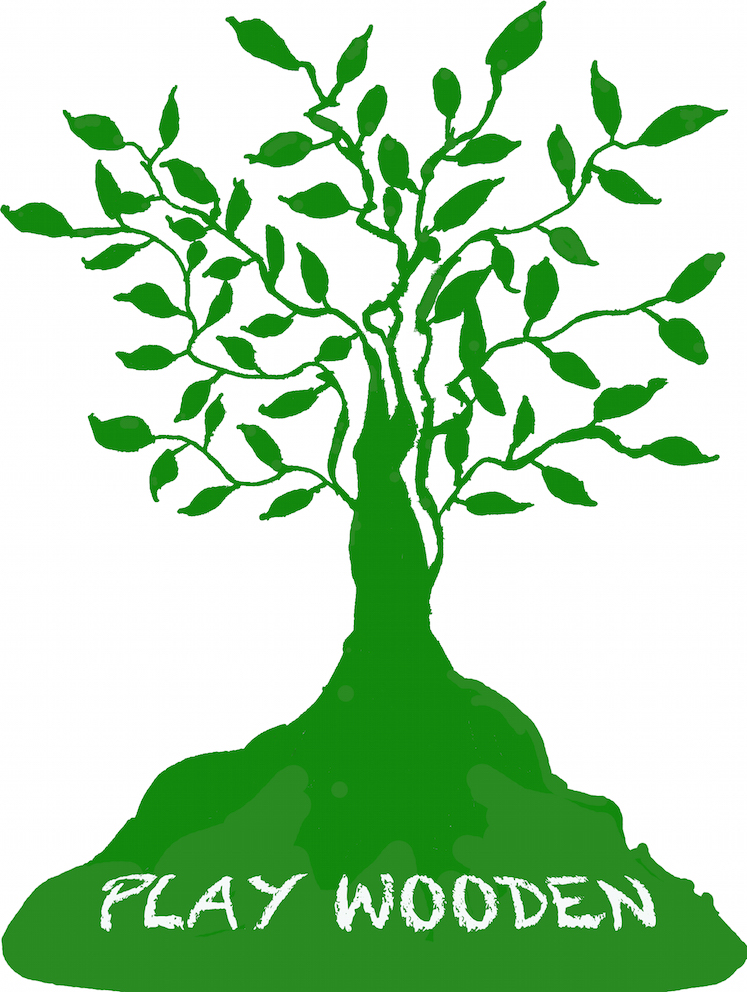 CAREER KNOWLEDGE AND EXPERIENCEPlease indicate what best describes your area of work (you may select more than one):PERSONAL BRIEFPlease tell us a bit about yourself, work experience and why you chose to support Babbasa? Or kindly attach your CV/ LinkedIn profile at the end of the application. DECLARATIONThe information given on this application form is accurate and to the best of my knowledge. Applicant Signature……………………………………………         Date…………………………………………………………..        Please complete this application form and return it to: Oluwatosin Shittu, CEO, Play Wooden, Emmaus Incubator, Backfield House, Upper York Street, BS2 8QJ or email to oluwa@playwooden.co.uk            PLAY WOODEN ADVISORY BOARD MEMBER APPLICATION FORM            PLAY WOODEN ADVISORY BOARD MEMBER APPLICATION FORMFirst Name:Surname:Job Title:Job Title:Company Name and Address:Company Name and Address:Telephone No:Twitter:Mobile:Email address:Business ManagementCivil Service/CommunityHuman ResourcesPlay Advocate or Therapist Accounting & FinanceEducationLaw Marketing & Media Commercial/ContractsPlease indicate if other: Please indicate if other: Please indicate if other: Please indicate if other: Please indicate if other: Please indicate if other: 